Proszę wyciąć rybki, można również samemu naryzowac.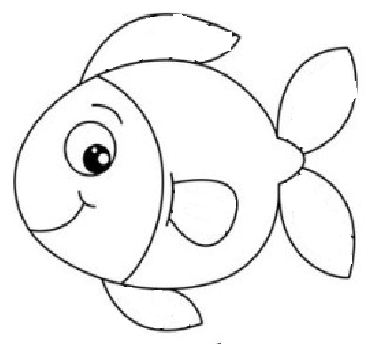 